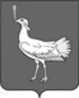 СОБРАНИЕ ПРЕДСТАВИТЕЛЕЙСЕЛЬСКОГО ПОСЕЛЕНИЯАЛЕКСАНДРОВКАМУНИЦИПАЛЬНОГО РАЙОНА БОЛЬШЕГЛУШИЦКИЙСАМАРСКОЙ ОБЛАСТИЧЕТВЕРТОГО СОЗЫВА   РЕШЕНИЕ  № 12  от 12 ноября 2020 годаО передаче осуществления части полномочий на 2021 год муниципальному району Большеглушицкий Самарской областиРуководствуясь частью 1 статьи 14, частью 4 статьи 15 Федерального закона Российской Федерации № 131-ФЗ от 06.10.2003г. «Об общих принципах организации местного самоуправления в Российской Федерации», Законом Самарской области от 03.10.2014 № 86-ГД «О закреплении вопросов местного значения за сельскими поселениями Самарской области», Собрание представителей сельского поселения Александровка муниципального района Большеглушицкий Самарской области РЕШИЛО:Рекомендовать администрации сельского поселения Александровка муниципального района Большеглушицкий Самарской области заключить с муниципальным районом Большеглушицкий Самарской области соглашение о передаче осуществления части полномочий, предусмотренных частью 1 статьи 14 Федерального закона № 131-ФЗ от 6 октября 2003г. «Об общих принципах организации местного самоуправления в Российской Федерации»:1) по составлению проекта бюджета сельского поселения Александровка муниципального района Большеглушицкий Самарской области (далее – Поселение) и исполнению бюджета Поселения, осуществлению контроля за его исполнением;2) по организации  библиотечного обслуживания населения, комплектованию  и обеспечению сохранности библиотечных фондов библиотек Поселения;3) по созданию условий для организации досуга и обеспечения жителей Поселения услугами организаций культуры (за исключением полномочий, утвержденных Постановлением администрации сельского поселения Новопавловка муниципального района Большеглушицкий Самарской области от 02.11.2018 г. № 87);4) по осуществлению  муниципального земельного контроля в границах Поселения;5) по обеспечению проживающих в Поселении и нуждающихся в жилых помещениях малоимущих граждан жилыми помещениями, организации строительства муниципального жилищного фонда, созданию условий для жилищного строительства, осуществлению муниципального жилищного контроля, иные полномочия в соответствии с жилищным законодательством в части принятия в установленном порядке решений о переводе жилых помещений в нежилые помещения и нежилых помещений в жилые помещения, а также согласования переустройства и перепланировки помещений в многоквартирном доме;6) по созданию условий для развития малого и среднего предпринимательства;7) по осуществлению мер по противодействию коррупции в границах Поселения;8) по осуществлению муниципального контроля за сохранностью автомобильных дорог местного значения в границах населенных пунктов Поселения;9) по организации ритуальных услуг в части создания специализированной службы по вопросам похоронного дела, определения порядка её деятельности и установления требований к качеству услуг по погребению согласно гарантированному перечню услуг по погребению;10) по выдаче градостроительного плана земельного участка, расположенного в границах Поселения;11) по организации благоустройства территории Поселения.2.  Настоящее Решение вступает в силу после его официального опубликования. Глава сельского поселения Александровка                                  муниципального района БольшеглушицкийСамарской области                      	                                                       А.И.Горшков				               Председатель Собрания представителей сельского поселения Александровка муниципального района Большеглушицкий                                         Самарской области               							     И.Г.Савенкова         